Aimez-vous les chiens ? 
(pour Avant)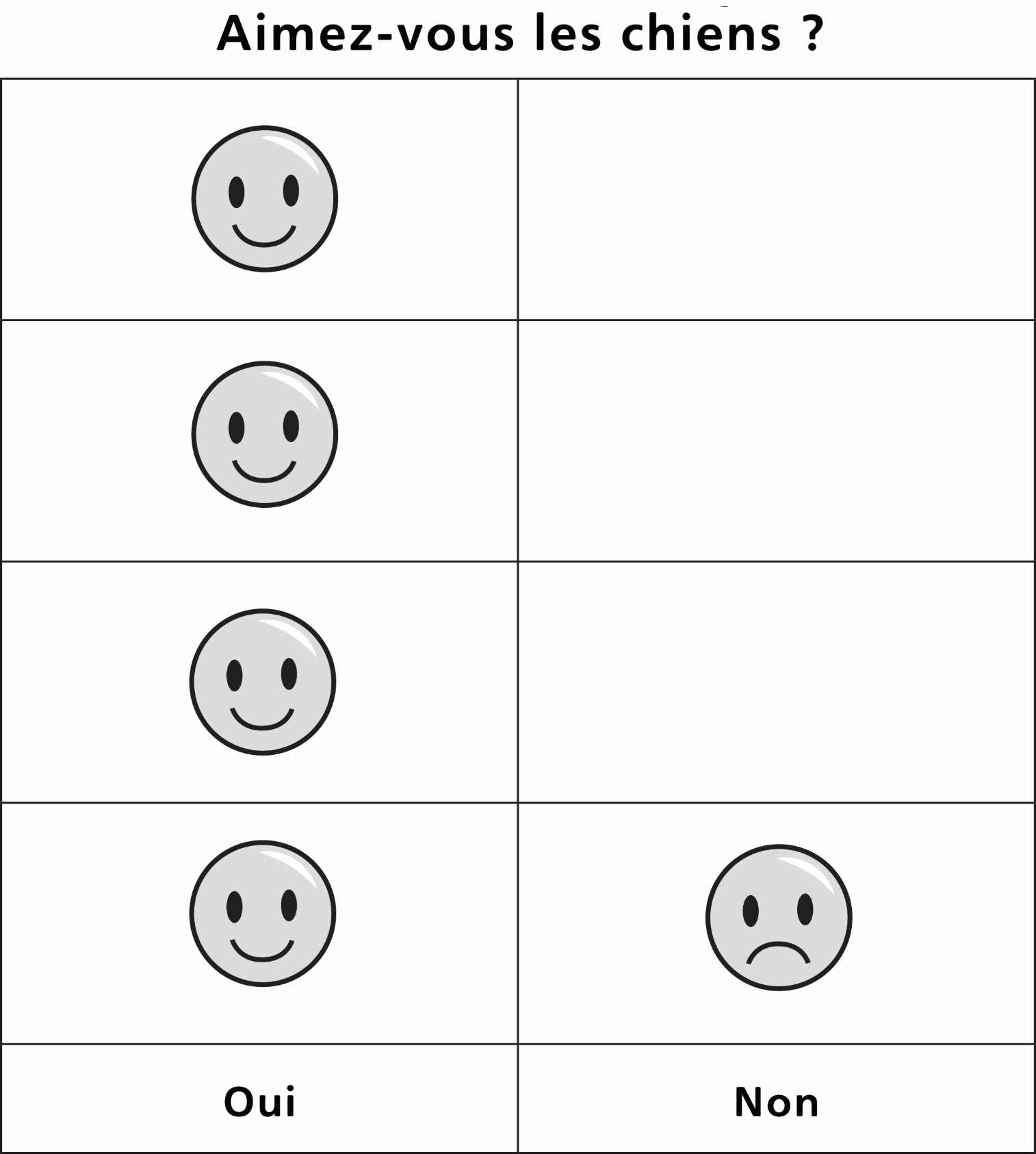 